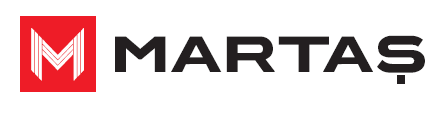 İŞ BAŞVURU FORMUİŞ BAŞVURU FORMUİŞ BAŞVURU FORMUİŞ BAŞVURU FORMUİŞ BAŞVURU FORMUİŞ BAŞVURU FORMUKİŞİSEL BİLGİLERKİŞİSEL BİLGİLERKİŞİSEL BİLGİLERKİŞİSEL BİLGİLERKİŞİSEL BİLGİLERKİŞİSEL BİLGİLERBAŞVURULAN GÖREVADI SOYADIUYRUĞU VE T.C. KİMLİK NO DOĞUM TARİHİ VE YERİCİNSİYET BAY         BAYANMEDENİ DURUMMEDENİ DURUM BEKAR        EVLİ BEKAR        EVLİEŞ ADI SOYADIMESLEĞİÇOCUK SAYISI VE YAŞLARIÇOCUK SAYISI VE YAŞLARIEV TELEFONUE-POSTA ADRESİSÜRÜCÜ BELGESİ/SINIFISÜRÜCÜ BELGESİ/SINIFIAÇIK ADRESASKERLİK DURUMU YAPILDI   TECİLLİ     MUAF YAPILDI   TECİLLİ     MUAF YAPILDI   TECİLLİ     MUAF YAPILDI   TECİLLİ     MUAF YAPILDI   TECİLLİ     MUAFÖĞRENİM BİLGİLERİÖĞRENİM BİLGİLERİÖĞRENİM BİLGİLERİÖĞRENİM BİLGİLERİÖĞRENİM BİLGİLERİÖĞRENİM BİLGİLERİOKUL ADIFAKÜLTE / BÖLÜMBAŞ. – BİT. TARİHİBAŞ. – BİT. TARİHİMEZUNİYET DERECESİİLKOKULORTAOKULLİSE ÖN LİSANSLİSANSYÜKSEK LİSANSEĞİTİM VE SEMİNERLER EĞİTİM VE SEMİNERLER EĞİTİM VE SEMİNERLER EĞİTİM VE SEMİNERLER EĞİTİM VE SEMİNERLER EĞİTİM VE SEMİNERLER EĞİTİM KURUMUEĞİTİM ADI / KONUSUEĞİTİM ADI / KONUSUTARİHİTARİHİSÜRESİYABANCI DİL BİLGİSİYABANCI DİL BİLGİSİYABANCI DİL BİLGİSİYABANCI DİL BİLGİSİYABANCI DİL BİLGİSİYABANCI DİL BİLGİSİYABANCI DİL BİLGİSİYABANCI DİL BİLGİSİYABANCI DİL BİLGİSİÇOK İYİ      ÇOK İYİ      İYİİYİORTA  ORTA  İNGİLİZCEKONUŞMAKONUŞMAKONUŞMAİNGİLİZCEYAZMAYAZMAYAZMAALMANCAKONUŞMAKONUŞMAKONUŞMAALMANCAYAZMAYAZMAYAZMAFRANSIZCAKONUŞMAKONUŞMAKONUŞMAFRANSIZCAYAZMAYAZMAYAZMABİLGİSAYAR BİLGİSİBİLGİSAYAR BİLGİSİBİLGİSAYAR BİLGİSİBİLGİSAYAR BİLGİSİBİLGİSAYAR BİLGİSİBİLGİSAYAR BİLGİSİBİLGİSAYAR BİLGİSİBİLGİSAYAR BİLGİSİBİLGİSAYAR BİLGİSİMS WORDMS POWERPOİNTMS POWERPOİNTMS EXCELMS ACCESSMS ACCESSPROGRAMLAMA DİLLERİDİĞERİŞ TECRÜBELERİİŞ TECRÜBELERİİŞ TECRÜBELERİİŞ TECRÜBELERİİŞ TECRÜBELERİİŞ TECRÜBELERİİŞ TECRÜBELERİİŞ TECRÜBELERİİŞ TECRÜBELERİŞİRKET ADIGÖREVGÖREVGÖREV SON ÜCRET    (AYLIK NET) SON ÜCRET    (AYLIK NET) BAŞLAMA VE  AYRILMA TARİHİ BAŞLAMA VE  AYRILMA TARİHİAYRILIŞ NEDENİREFERANSLARREFERANSLARREFERANSLARREFERANSLARREFERANSLARREFERANSLARREFERANSLARREFERANSLARREFERANSLARADI SOYADIŞİRKETİ / ÜNVANIŞİRKETİ / ÜNVANIŞİRKETİ / ÜNVANIŞİRKETİ / ÜNVANIŞİRKETİ / ÜNVANITELEFONUTELEFONUTELEFONUDİĞERDİĞERDİĞERDİĞERDİĞERDİĞERDİĞERDİĞERDİĞERÜye olunan dernek / kulüplerÜye olunan dernek / kulüplerÖzel zevkler / hobilerÖzel zevkler / hobiler